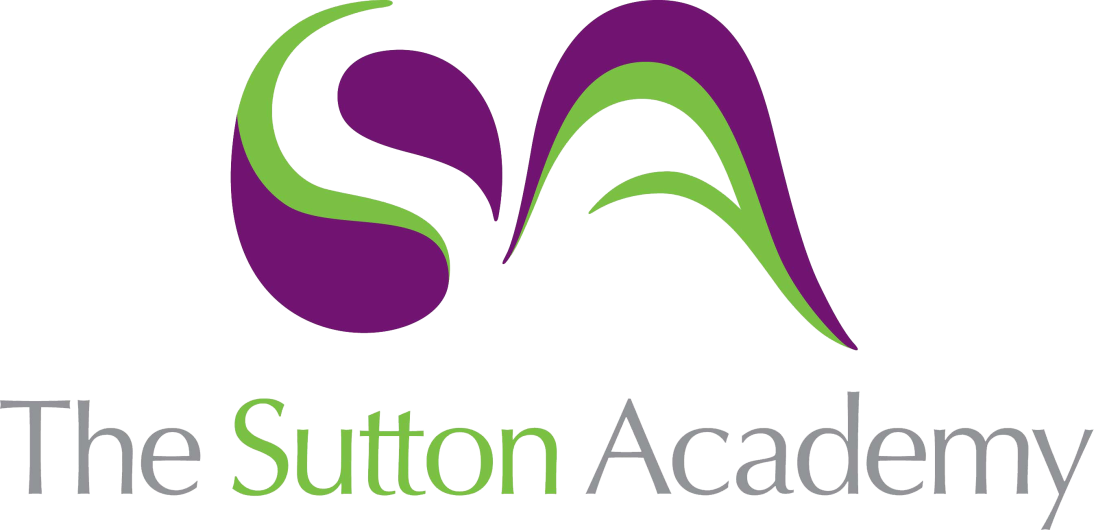 Knowledge Rich Curriculum Plan Y10 Unit 2Mi ciudad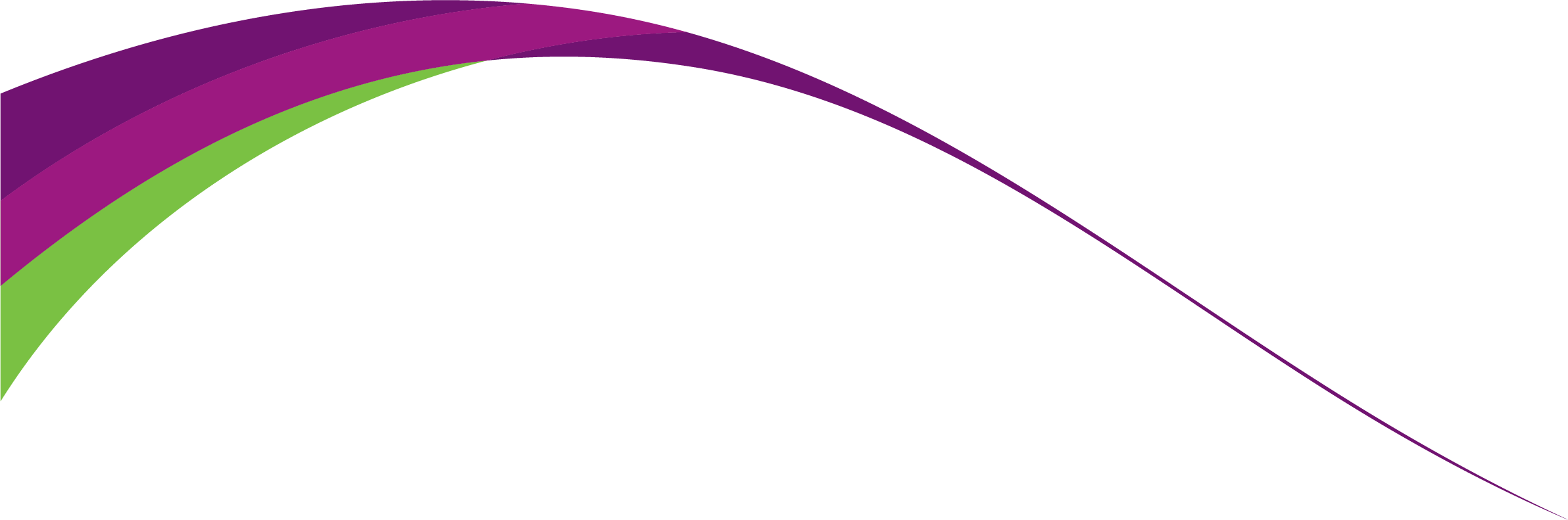 Lesson/Learning Sequence Intended Knowledge:Students will know that…Tiered Vocabulary Prior Knowledge:In order to know this, students need to already know that…Assessment Lesson 1El Día de los MuertosKey cultural information on the Day of the Dead festival (location, food, drink, religion, offerings, clothes, decorations) – see KOCustomAztecRitualAltarReading comprehensionMCQTranslation taskDelayed writing taskLesson 2Mi ciudad9 adjectives that describe a town/city – see KOKey cultural information on the city of Seville, Spain (culture, history, location, climate, tourism) Key cultural information on the Feria de abril festival in Seville, Spain (when, decorations, food, drink, attractions) IndustrialOpinion phrases – see KO3 qualifiers – see KO6 connectives – see KOSpeaking taskReading comprehensionsWriting taskLesson 3Los pros y los contras de mi ciudad6 pros of a town/city – see KO7 negatives of a town / city – see KO7 things that the town or city needs to improve – see KOPros and consHow to conjugate the verb vivir (to live)TranslationsSpeaking taskWhole Class Feedback – Reading comprehensionsListening taskLesson 4Parar y pensarTBCTBCLesson 5El condicional + Mejoraría mi ciudadHow to conjugate the conditional tense for ar/er/ir verbsA range of infinitives relating to townThe er/ir verbs endings from the imperfect tenseMWB tasksReading tasksListening taskLesson 6El imperfecto + Mi pueblo era muy bonitoHow to describe their town using the imperfect tenseHow to conjugate the imperfect tenseA range of positive and negative adjectives relating to town – see KOPros and cons of a town – see KOMCQMWB tasksReading taskSpeaking taskTranslationsLesson 7: Se puede + Se debeHow to say what you can (se puede) and you should (se debe) do in a town/city14 places in your town – see KO PicturesqueTemperateMosqueLandscapeTypicalBullfightA range of infinitives relating to townMWB tasksReading tasksWriting tasksLesson 8Parar y pensarTBCTBCLesson 9Voy a vivirHow to say where they are going to live using the near future tensemudarse = to move houseUnforgettableImpressive How to conjugate the near future tenseMWB taskWriting taskLesson 10Si tuviera suerteHow to say where they would live on the condition that something happened, using subjunctives + conditional tenseCaptivatingPollutingunpleasant7 subjunctive phrases – see KOHow to conjugate the conditional tenseA range of positive and negative opinions relating to town/city – see KOPros and cons of a town/city – see KOMWBsWhole Class Feedback – Listening taskWriting taskLesson 11Parar y pensarTBCTBCLesson 12A escribir – un ejemploWhat a good, 90 word, 4 bullet point, GCSE style writing answer looks likeDisadvantageWriting planLesson 13A escribirHow to complete a 90 word, 4 bullet point, GCSE style writing questionWhat a good, 90 word, 4 bullet point, GCSE style writing answer looks likeWriting taskLesson 14EvaluaciónHow to respond to feedback to a 90 word, 4 bullet point, GCSE style writing questionLesson 15Parar y pensarTBCTBCLesson 16La Navidad6 key pieces of vocabulary related to Christmas in Spain – see KOInformation on the Spanish lottery – what it is, what it means, when it happens, when did it start and how they do itInformation on the Spanish version of April fools’ day (El día de los santos inocentes) – 4 different examples of pranksApril fools’s dayProsperity Reading comprehensionMWB tasksVideo + comprehensionWriting task